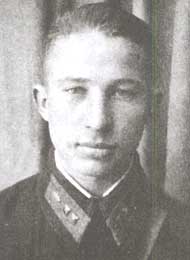 Наумов
Алексей Фёдорович
(1923 – 1943)Наумов Алексей Фёдорович родился в Ярославле в семье рабочего. В июне 1941года окончил среднюю школу  им. Подвойского (ныне средняя общеобразовательная школа №  6 им. Подвойского).В ноябре 1942 года, окончив Челябинское танковое училище, был отправлен на фронт. Алексей Наумов принял участие в боях завершающего этапа Сталинградской битвы. 13-14 января 1943 года в составе экипажа уничтожил два танка противника, артиллерийскую батарею, четыре миномёта, пять пулемётов, семь дзотов, пять автомашин, а также до 120 солдат и офицеров противника.
21 января 1943 года на завершающем этапе Сталинградской битвы в ходе боёв за немецкий аэродром "Питомник" танкистам было приказано овладеть высотой Безымянная и хутором Новая Надежда. В ходе боя танк Алексея Наумова был подбит и окружён противником. Танкисты более пяти часов вели бой до последнего патрона. На предложение сдаться танкисты ответили: "Мы русские и фашистам в плен не сдадимся, пока будем живы". Тогда немцы облили танк бензином и подожгли. Танкисты, погибая, пели "Интернационал". Весь экипаж погиб.Алексей Наумов похоронен на месте гибели, рядом с хутором Новая Надежда Волгоградской области. Над могилой танкистов установлен каменный монумент, который запечатлел последние минуты героев-танкистов. Надпись на памятнике: «Великие подвиги ваши бессмертны. Слава о вас переживет века».
23 сентября 1943 года Наумову Алексею Фёдоровичу посмертно присвоено звание Героя Советского Союза.В 1965 году одной из улиц Красноперекопского района присвоено имя Алексея Наумова.
В 1972 году на ярославской киностудии об Алексее Наумове был снят фильм «Парень, который похож на тебя».